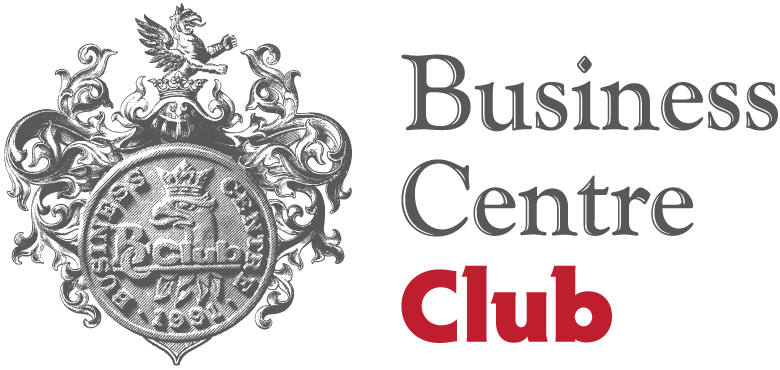 Warszawa, 24 lutego 2022 r.Potępiamy!Jako przedsiębiorcy i obywatele jesteśmy głęboko zaniepokojeni eskalacją działań Rosji wobec Ukrainy. Solidaryzujemy się z ukraińskimi obywatelami i jednoznacznie potępiamy rosyjski atak na demokratyczne państwo, który naraża życie cywilów i zagraża stabilności w Europie.Jednocześnie, wzywamy prezydenta i premiera RP do natychmiastowego zakończenia konfliktu z Unią Europejską. W obecnej sytuacji otwartej wojny, podstawowym zadaniem władz Polski jest zapewnienie bezpieczeństwa kraju poprzez maksymalną współpracę z naszymi sojusznikami.Historyczne doświadczenia pokazują, że nie możemy pozwolić na międzynarodowe osamotnienie Polski. To jest nasza racja stanu. Jak podkreśliliśmy w opublikowanym kilka dni temu stanowisku Rady Przedsiębiorczości, miejsce Polski jest w Europie, a członkostwo w Unii Europejskiej jest konieczne dla modernizacji polskiej gospodarki i rozwoju kraju.  W obecnej sytuacji geopolitycznej, nasza obecność w UE wkracza w wymiar podstawowych wartości dla bezpieczeństwa i niepodległości Polski.Oczekujemy od całej polskiej klasy politycznej zawieszenia wszelkich sporów. Popieramy apel Donalda Tuska skierowany wczoraj do premiera Mateusza Morawieckiego: „szukajmy w sprawie bezpieczeństwa Ojczyzny tego co wspólne”. BCC proponuje zwołanie „okrągłego stołu dla gospodarki”, którego uczestnikami byliby przedstawiciele głównych ugrupowań politycznych i organizacji gospodarczych.Musimy być solidarni, aby przeciwdziałać złu.Marek Goliszewskiprezes Business Centre Clubprzewodniczący Gospodarczego Gabinetu Cieni BCCprezes Stowarzyszenia Euro-Atlantyckiego do 2021 r., obecnie członek Rady Wykonawczej SEABusiness Centre Club powstał pod koniec XX w., w 1991 roku. Jest prestiżowym Klubem przedsiębiorców i największą w kraju ustawową organizacją indywidualnych pracodawców. Grupa BCC składa się z Klubu BCC, Związku Pracodawców BCC i Studenckiego Forum BCC. Członkowie BCC zatrudniają ponad 400 tys. pracowników, obroty firm sięgają 20 miliardów złotych a siedziby rozlokowane są w blisko 250 miastach. Na terenie całej Polski działają 22 loże regionalne. Do BCC należą przedstawiciele wszystkich branż, międzynarodowe korporacje, instytucje finansowe i ubezpieczeniowe, firmy telekomunikacyjne, najwięksi polscy producenci, uczelnie wyższe, koncerny wydawnicze i znane kancelarie prawne. Członkami Klubu są także prawnicy, dziennikarze, naukowcy, wydawcy, lekarze, wojskowi i studenci. BCC koncentruje się na działaniach na rzecz rozwoju gospodarki i pomocy przedsiębiorcom, jest ustawowym członkiem Rady Dialogu Społecznego. Koordynatorem wszystkich działań BCC jest Marek Goliszewski.